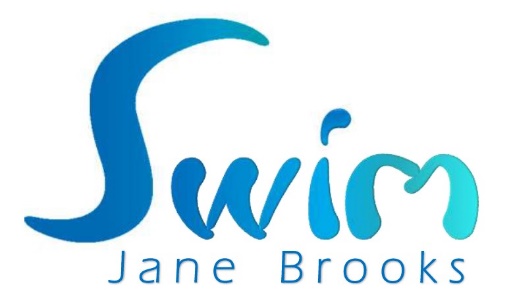 Swimming Teacher Application FormPERSONAL DETAILS: Full Name: _____________________________________________ Title: __________Date of Birth: _____________________________Home address: _____________________________________________________________________________________________________________________________Postcode: ______________________Home Tel no: __________________________ Mobile Tel no: ___________________Email Address: _________________________________________________________APPLICATION FOR THE POST OF:Post you are applying for: ________________________________________________Are you a member of Swim England, IOS or STA? _____________________________EDUCATION, QUALIFICATIONS & TRAINING (list most recent first): Please list any memberships you hold: RELEVENT EMPLOYMENT RECORD (Other coaching/teaching positions):Name of employer: __________________________________________________________Address: __________________________________________________________________Position held: ______________________________________________________________Summary of duties/responsibilities: _____________________________________________________________________________________________________________________Date left if no longer employed: _______________________________Reason for leaving: _________________________________________________________DBS CHECKS: Do you have a current DBS? YES/NO DBS Document Number: _____________________________________________________Date of Issue: ________________________________SUPPORTING INFORMATION: Please use the space below to give us further details of your career, activities and personal interests which you think are relevant to your application. REFERENCES: Please give details of two referees. Referee (present/last employer) Name: ______________________________________Address (inc. company name): _________________________________________________Occupation: _______________________________________________________________What is your connection with this referee? _______________________________________Contact telephone number: ___________________________________________________Contact email address: _______________________________________________________May we obtain a reference prior to an offer of appointment? (yes/no)  ________________Referee (present/last employer) Name: ______________________________________Address (inc. company name): _________________________________________________Occupation: _______________________________________________________________What is your connection with this referee? _______________________________________Contact telephone number: ___________________________________________________Contact email address: _______________________________________________________May we obtain a reference prior to an offer of appointment? (yes/no)  ________________I certify that, to the best of my belief, the information I have supplied is true and complete and that I possess all qualifications listed on this form. I understand that any false information or failure to disclose relevant medical details, criminal convictions or prosecution pending may disqualify me from employment or render me liable to summary dismissal. Signature: _________________________________   Date: __________________________RETURNING YOUR APPLICATION: Please return your application form to Jane Brooks either by post to the address below or via email to info@janebrooksgymandswim.comReturn address: 54 Fernhill Road, Begbroke, Kidlington, Oxford, OX5 1RName of school/ college/university /training bodyDates:Dates:Qualifications gained/examinations passed/gradesName of school/ college/university /training bodyFromToQualifications gained/examinations passed/gradesMembership Body:Registration Number:  Date Obtained: